Name 		Date  	Breakfast for All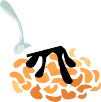 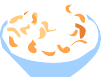 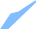 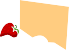 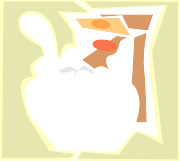 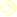 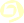 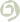 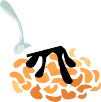 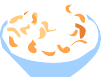 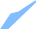 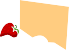 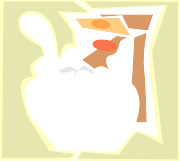 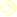 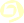 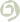 You have been asked to create the packaging for a new kind of cereal. The manufacturer wants three different sized boxes:A standard sized cereal boxA mini sized box that is half as tall, half as wide, and half as deep as the standard sizeA super sized box that is three times as tall, three times as wide and three times as deep as the standard size.Using grid paper, draw a possible design for each box.  Label the dimensions and calculate the volume.Which box do you think would be the best seller? Write your answer on the lines below and tell why you think so.